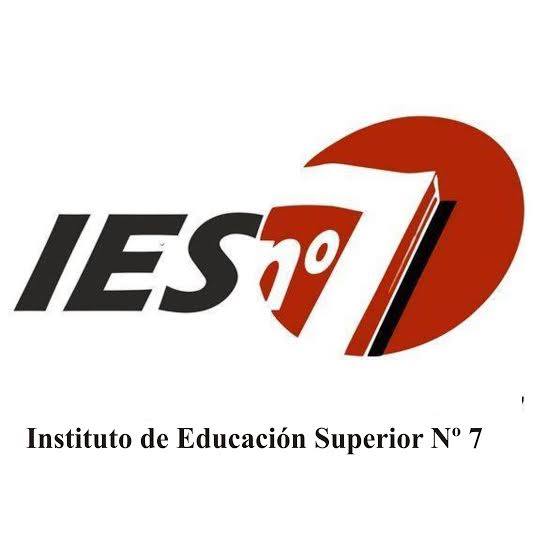 INSTITUTO SUPERIOR DE PROFESORADO Nº7CARRERA: Profesorado de Educación Inicial. Plan de estudio 529/09.UNIDAD CURRICULAR: Lengua y su Didáctica.FORMATO CURRICULAR: Materia. RÉGIMEN DE CURSADA: Cuatrimestral.UBICACIÓN EN EL DISEÑO CURRICULAR: Tercer Año. PROFESORA TITULAR: Claudia Menna.PROFESORA REEMPLAZANTE: Mariana Engel.ASIGNACIÓN HORARIA: 4horas cátedra frente a curso.CICLO LECTIVO: 2019CICLO ACADÉMICO 2017MATERIA ANUALMARCO REFERENCIALLa historia del pensamiento lingüístico del S. XX y lo que va del XXI devela un sugestivo y fecundo proceso de cambio desde posturas teóricas que se inscriben en el positivismo y el idealismo hacia las que se inclinan al cognitivismo y las teorías de la comunicación, trazando un arco que va desde la concepción de la Lengua como objeto-sistema estático y abstracto, planteado para el hablante y oyente ideal, al abordaje de la Lengua en uso del hablante y oyente real intencionado y receptivo, en contextos situacionales socialmente significativos. En ese marco se propone enseñar Lengua desde un enfoque comunicativo que incluya: una introducción teórico-práctica básica de la estructura del Sistema y su funcionamiento, la expresión en tanto registro de la construcción de la subjetividad (la Pragmática, Teoría de la Enunciación) y los criterios de adecuación que dependen de la índole de los hablantes y de la relación de éstos con su contexto (Socio y Psicolingüística). Con la finalidad de que —a través de la práctica de la oralidad, de la lectura y de la escritura— el estudiante pueda aprender con sentido crítico y metacognitivo, se manifieste discursivamente con voz propia y a la vez posea los conocimientos teórico-prácticos necesarios y el criterio de selección suficiente para operar con sus futuros alumnos en la adquisición de los contenidos a enseñar.Una propuesta pedagógica constructivista y en interacción con las múltiples áreas del conocimiento, que propicia el estudio del lenguaje desde la propia experiencia como emisor y receptor y su consiguiente autorreflexión ya que instala un sistema co-operativo de enseñanza–aprendizaje, en el que, docente/estudiantes, estudiantes entre sí, ofrecen, recrean, participan, pero también deconstruyen e interpretan situaciones problemáticas. El estudiante de Tercer Año se adentrará en los dominios de la Lengua y su Didáctica por un lado, así como los de Alfabetización Inicial, por otro, en tanto unidades curriculares independientes, pero no por ello menos cooperativas y complementarias en relación a transitar el circuito que despliega el lenguaje desde su adquisición como tal, hasta llegar a hacer pie en el campo verbal. Como una continuidad de la experiencia de cursado del Taller de Comunicación y Expresión Oral y Escrita (Primer Año), en relación a desarrollar una práctica sostenida y variada en las cuatro macrohabilidades: Hablar, Escuchar, Leer y Escribir, será la situación comunicativa, la unidad lingüística que mejor permita constatar la complejidad, dinámica y riqueza del acto de habla en tanto “emergente” de lo que de impredecible, espontáneo, creativo, vivo en suma, tiene la Lengua en acción.Los interrogantes que guiarán toda la propuesta de la asignatura serán cómo hablamos, qué expresamos, cómo decimos qué, con qué contamos y qué elementos teóricos poseemos para justificar nuestras expresiones, además de, obviamente, cómo enseño. Se intentará a lo largo de las clases que los alumnos se posicionen como protagonistas y/o testigos de variadas situaciones de comunicación, para que puedan reconocer los elementos que las componen y pensar teóricamente en ellos. Objetivos: Conocer los diferentes enfoques para la enseñanza de la lengua, para poder posicionarse en ellos como alumnos y como futuros docentes. Desarrollar la competencia comunicativa a partir del reconocimiento de sus componentes.Realizar lecturas críticas de propuestas metodológicas y didácticas en el área de Lengua con el fin de poder seleccionar los instrumentos más adecuados para su futura labor docente.Identificar problemáticas en el estudio de la lengua a fin de poder orientar las reflexiones de los alumnos acerca del lenguaje como objeto de conocimiento y como instrumento de comunicación.Establecer relaciones entre el campo didáctico y los contenidos del área de Lengua y su anclaje en el Nivel Inicial.Elaborar o re-elaborar propuestas didácticas diversas (clase-proyecto) mediante procedimientos que efectivicen el dominio de los contenidos del área.CONTENIDOS:Unidad I: La enseñanza de la Lengua y las propuestas didácticas.Enseñar lengua: enfoque comunicativo de la enseñanza de la Lengua.Propuestas didácticas: reflexión, críticas y aportes. Elaboración de propuestas didácticas innovadoras.Unidad II: Oralidad en el Nivel Inicial.La adecuación a la situación comunicativa. La lengua oral y la lengua escrita: particularidades. Concepto de acto de habla ¿Qué es hablar? ¿Qué es escuchar? La escucha y el habla en contextos informales y formales. El diálogo y la conversación.Los paralenguajes: ¿qué pasa cuando el cuerpo habla?Lenguaje y juego.Unidad III: El abordaje de la lectura y la escritura como procesosConcepto de escritura. Modelo de Producción Escrita: Hayes J. Y Flower, L. Modelo cognitivo de producción escrita. Los procesos implicados en la textualización: escritura – reescritura. Procedimientos facilitadores: estrategias de enseñanza . Factores que intervienen en la comprensión de los textos escritos.Modelo cognitivo de comprensión lectora. Estrategias metacognitivas. 3- La producción de significado en los actos de lectura y de escritura.  La mediación docente y el desarrollo de habilidades de lectura y de escritura. Diseño de actividades para talleres de iniciación en la lectura y en la escritura.Análisis y diseño de proyectos para la estimulación de la lectura.Elaboración de estrategias didácticas para la orientación de los procesos implicados en la textualización, seguimiento y evaluación.Elaboración de estrategias didácticas para la orientación, seguimiento y evaluación de los procesos implicados en la lectura. Seguimiento y control autónomo de la producción escrita a través de procesos de reescritura.Análisis de las propuestas curriculares de los materiales propuestos por las autoridades educativas.MARCO METODOLÓGICO:Las estrategias metodológicas serán: exposición de la docente y de los alumnos, consultas bibliográficas en fuentes con diferentes soportes, talleres, etc. La evaluación será considerada como un proceso dentro del proceso de enseñanza y aprendizaje. La revisión permanente será producto de la aplicación continua de estrategias metacognitivas. Por otro lado, al finalizar el cuatrimestre habrá una evaluación parcial con la posibilidad de un recuperatorio en cada caso. Los criterios de evaluación serán detallados en cada uno de los parciales.La evaluación final consistirá en una instancia escrita y una instancia oral (La aprobación del examen escrito es la condición para acceder al examen oral). La primera instancia contemplará la producción de un texto según pautas establecidas y el análisis de una situación de enseñanza y aprendizaje en el área de Lengua. CORRELATIVIDADES:______________________________________________________Para rendir Lengua y su Didáctica, debe tener aprobada y regularizada:Literatura y su Didáctica.Didáctica General.ORGANIZACIÓN DEL TRABAJO:Evaluación:Condiciones del cursado y de aprobación de la materia – Actividades de recuperoLa materia admitirá condición de alumno regular con cursado presencial, semi presencial o libre a definir por el alumno a comienzo del ciclo lectivo e informando a su docente, quien redactará planilla para su posterior firma acuerdo.  Los contenidos y bibliografía a evaluar en los exámenes finales serán todos los consignados en esta planificación como obligatorios.Las condiciones para regularizar y/o aprobar serán:Alumno regular con cursado presencial: Regulariza el cursado de la materia mediante el cumplimiento del 75% de asistencia a clases (mínimo de 50% en casos que lo justifiquen), la aprobación de los dos trabajos prácticos y los 2 (dos) parciales previstos. La nota mínima de aprobación de los trabajos prácticos y parciales es de 6 (seis). La regularidad en la materia dura tres años consecutivos a la cursada (hasta diciembre 2020).Aprueba mediante promoción porInstancia final integradora en caso de obtener un promedio de calificaciones de 8 (ocho) o más puntos en parciales (no en sus recuperatorios) y entregando en tiempo y forma los trabajos y que estos estén aprobados, cumplir con la asistencia (75%) y realizar el coloquio con 8 (ocho) o más.Examen final ante tribunal (la calificación de aprobación es de 6 puntos o más).  Alumno regular con cursado Semi presencial:La diferencia con la cursada anterior es el porcentaje de asistencia a cumplir que debe estar debidamente fundamentada: 40% y que se aprueba en Examen final.Aclaración por incumplimiento del porcentaje de asistencia: En caso de no cumplimentar con la asistencia en los casos anteriores, presentando la justificación correspondiente podrá acceder a exámenes reincorporatorios al finalizar cada cuatrimestre o bien solicitar a su docente cambio en el cursado (de presencial a semipresencial o libre, de semipresencial a libre).Aclaración sobre exámenes recuperatorios: cada parcial tendrá dos recuperatorios, los contenidos de parciales y recuperatorios pueden variar. En caso de desaprobar uno o dos trabajos prácticos, se recuperará con un trabajo práctico integrador en el segundo cuatrimestre. En caso de ausencia a los días pautados para exámenes y prácticos, se considerará desaprobado y accederá al recuperatorio que corresponda, en este caso no se podrá promocionar.Alumno libre:tendrá dos momentos de consulta y se aprobará con 6 o más ante tribunal examinador (pudiéndose presentar desde julio de 2017 hasta 2020).  BIBLIOGRAFÍA:BOMBINI , Gustavo. Campo de la didáctica de la lengua y la literatura.  Bs.As, U.B.A, 2000BLANCO, Lidia. Leer con placer en la primera infancia. Bs. As. Novedades Educativas, 2008. Cáp. IV: “La cuestión de género en los libros infantiles”.BRASLAVSKY, Berta. Adquisición inicial de la lectura y la escritura en escuelas para la diversidad. Bs. As. Fundación Pérez Companc, 2000CAMELS, Daniel. La discapacidad del héroe. Bs. As. Biblos, 2009.CASSANY, Daniel, LUNA y SANZ. Enseñar lengua. Barcelona. Graó; 2000CASTEDO, María Luisa y otros. Enseñar y aprender a leer. Bs. As, Novedades Educativas, 2005 FERREIRO, Emilia. Alfabetización. Teoría y práctica. México, Siglo XXI, 1997. Cap.1 y 2.FERREIRO, Emilia. Proceso de alfabetización. La alfabetización en proceso. Bs.As; CEAL; 1989FERREIRO, Emilia. Nuevas perspectivas sobre los procesos de lectura y escritura. México, 1986. Capítulo: “Los procesos constructivos de apropiación de la escritura”FERREIRO,  Emilia. Pasado  y presente de los verbos leer y escribir. México, Fondo de Cultura Económica, 2005. GOODMAN, Yetta (Compiladora). Los niños construyen su lectoescritura. Un enfoque piagetiano. Bs. As. Aique, 1991. Capítulo: Desarrollo de la alfabetización: psicogénesis.GRUNFELD, Diana y otros. Alfabetización inicial. Bs. As, Novedades Educativas, 2008 GRUNFELD, Diana y otros. Lectura y escritura.  Bs. As, Novedades Educativas, 2007HAYES, John y FLOWER, Linda. La escritura como proceso cognitivo,  FLACSO; 2005HERMIDA, Carola y otros. Niños, Cuentos y Palabras. Bs. As. Novedades Educativas, 2005ORTEGA DE HOCEVAR, Susana, y otros. Niños, cuentos y palabras. Experiencias de lectura y escritura en la educación infantil. Bs. As. Novedades educativas, 2005JOLIBERT, J. y otros. Formar niños productores de textos. Chile; Hachette; 1995JOLIBERT J. y otros. Formar niños lectores de textos.Chile;  Hachette; 1995KAUFMAN, A. M. La lectoescritura y la escuela. Bs. As; Santillana; 1989. Cáp. 2.MARÍN, Marta. Lingüística y enseñanza de la lengua. Bs. As. Aique, 2001MINISTERIO de Cultura y Educación de la Nación. Contenidos Básicos Comunes para Formación Docente de GradoMINISTERIO de Cultura y Educación de la Provincia de Santa Fe. Diseño curricular Jurisdiccional. Nivel Inicial. Fundamentación teóricaMINISTERIO de Educación de la Provincia de Santa Fe; “Cuadernos para el aula”. Nivel Inicial. Área Lengua. Marzo 2006MINISTERIO de Educación.Documento: “La construcción de los núcleos de aprendizajes prioritarios” Ma. Elena Micheli. Diciembre 2006. Selección de capítulos.MOOL, Luis. Vigotsky y la educación”, Bs.As. Paidos, 1990 MONTES, Graciela. El corral de la infancia. Fondo de Cultura Económica, 2001 MONTES, Graciela, y otros. Literatura infantil.  Bs. As. Novedades Educativas, 2004PETIT, Michele. Elogio del encuentro. Programa Nacional de Educación en Establecimientos Penitenciarios y de Minoridad, Plan Nacional de Lectura. Dossier bibliográfico. Rosario, 2005 PUGLIESE, María. Las competencias lingüísticas en la educación infantil. Bs. As. Novedades Educativas, 2005. Primera parte: Lengua materna y educación infantil.PUGLIESE, María; FELD, Víctor  y otros. Lenguas y lenguajes en la educación infantil. Bs. As. Novedades Educativas, 2008STAPICH, Elena y otros. Textos, tejidos y tramas en el taller de lectura y escritura. Bs. As. Novedades Educativas. 2008SOLÉ, Isabel. Estrategias de lectura.  Barcelona, Graó, 2004”Creación de ambientes literarios”, Novedades Educativas, 2005“Enseñar a leer y a escribir a niños sordos”, Novedades Educativas, 2005“¿Hay una escuela para Renato?”, Novedades Educativas, 2005“Lectores intrépidos exploran bibliotecas misteriosas” Novedades Educativas, 2008“Familias latinas desarrollando el lenguaje oral con sus niños”. Novedades Educativas, 2010“El uso regulativo del lenguaje en el juego”. Novedades Educativas. 2010.“Maestros de audición y lenguaje en las escuelas de España”. Novedades Educativas, 2009.“La didáctica de la lengua: disciplina de intervención. Novedades Educativas. 2009